4G智能电子工牌通讯协议版本：1.6协议基础通信方式本协议采用的通信方式应符合JT/T 794 中的相关规定。通信协议采用TCP，平台作为服务器端，终端作为客户端。自定义或扩展部分内容在本协议文档中以红色粗体标示。数据类型	协议消息中使用的数据类型见表1：表 1   数据类型传输规则协议采用大端模式（big-endian）的网络字节序来传递字和双字。约定如下：------- 字节（BYTE）的传输约定：按照字节流的方式传输；------- 字（WORD）的传输约定：先传递高八位，再传递低八位；------- 双字节（DWORD）的传输约定：先传递高24位，然后传递高16位，在传递高八位，最后传递低八位。1.4 消息的组成1.4.1  消息结构每条消息由标识位、消息头、消息体和校验码组成，消息结构如图1所示：							图1 消息结构图1.4.2标识位采用0x7e表示，若校验码、消息头以及消息体中出现0x7e，则要进行转义处理，转义规则定义如下：0x7e ←→ 0x7d后紧跟一个0x02；0x7d ←→ 0x7d后紧跟一个0x01转义处理过程如下：发送消息时：消息封装 → 计算机并填充校验码 → 转义；接收消息时：转义还原 → 验证校验码 → 解析消息。示例：发送一包内容为 0x30 0x7e 0x08 0x7d 0x55 的数据包，则经过封装如下：0x7e 0x30 0x7d 0x02 0x08 0x7d 0x01 0x55 0x7e。1.4.3  消息头消息头内容详见表2.                              				表2   消息头内容消息体属性格式结构如图2所示：图2   消息体属性格式结构图数据加密方式：------------bit10~bit12 为数据加密标识位；------------当此三位都为0，表示消息体不加密；------------当第10位为1，表示消息体经过RSA算法加密；-----------其他保留分包：当消息体属性中第13位为1时表示消息体为长消息，进行分包发送处理，具体分包信息由消息包封装项决定；若第13位为0，则消息头中无消息包封装项字段。      消息包封装项内容见表3.                          			表3  消息包封装项内容1.4.4校验码校验码指从消息头开始，同后一字节异或，直到校验码前一个字节，占用1个字节。数据格式终端通用应答【0001】	消息ID：0x0001	消息体数据格式见表4           			表 4    终端通用应答消息体数据格式2.2 平台通用应答【8001】	消息ID:0x8001.  	平台通用应答消息体数据格式见表5              			表 5     平台通用应答消息体数据格式2.3 终端心跳【0002】	消息 ID:0x0002  	终端心跳消息体为空。2.4 终端注册【0100】	消息 ID:0x0100	终端注册消息体数据格式见表6.表  6     终端注册消息体数据格式2.5终端注册应答【8100】 	消息 ID:0x8100 	终端注册应答消息体数据格式见表7.表 7   终端注册应答消息体数据格式2.6 终端注销【0003】消息 ID:0x0003终端注销消息体为空。2.7.终端鉴权【0102】消息 ID:0x0102终端鉴权消息体数据格式见表8-1。表 8-1  终端鉴权消息体数据格式表 8-2  平台应答终端鉴权消息体数据格式2.8.设置终端参数【8103】	消息 ID:0x8103	设置终端参数消息体数据格式见表9					  表 9     终端参数消息体数据格式表  10   终端参数项数据格式					表 11  终端参数设置各参数项定义及说明2.9查询终端参数【8104】	消息 ID:0x8104	查询终端参数消息体为空,终端采用0x0104指令应答2.10查询终端参数应答【0104】	消息 ID:0x0104	查询终端参数应答消息体数据格式见表12			   表12    查询终端参数应答消息体数据格式2.11查询指定终端参数【8106】	消息 ID: 0x8106	查询指定终端参数消息体数据格式见表13, 终端采用0x0104指令应答。表13    查询指定终端参数应答消息体数据格式2.12终端控制【8105】	消息 ID:0x8105	终端控制消息体数据格式见表14			        表 14    终端控制消息体数据格式表 15    终端控制命令说明2.13位置信息汇报【0200】	位置信息汇报消息体由位置基本信息和位置附加信息项列表组成，	消息结构如图3所示。						图3   位置汇报消息结构图位置附加信息项列表由各位置附加信息项组合，也可没有，根据消息头中的长度字段 确定。    位置基本信息数据格式见表16.                   				表 16   位置基本信息数据格式表 17     报警标准位定义表18    状态位定义位置附加信息项格式见表19.   表19   位置附加信息项格式表 20    附加信息定义表 21    0xEB自定义附加信息定义2.14 位置信息查询【8201】	消息 ID:0x8201.	位置信息查询消息体为空。2.15 位置信息查询应答【0201】	消息 ID:0x0201.	位置信息查询应答消息体数据格式见表24。				表24      位置信息查询应答消息体数据格式2.17 文本信息下发【8300】消息ID: 0x8300.	文本信息下发消息体数据格式见表26。此条协议报文主要用于TTS播读文本下发。设备应答报文消息ID为0001。表26 文本信息下发消息体格式数据表27    文本信息标志位含义2.18 信息服务【8304】        消息ID: 0x8304.	信息服务消息体数据格式见表28。此条协议报文主要用于兼容SMS短信息指令下发。设备应答报文消息ID为0304。见表29.表28 信息服务消息体数据格式						表29信息服务应答消息体数据格式2.18.1 学生卡自定义信息服务学生卡自定义信息服务的指令信息内容，包括以下多个指令。设置快捷拨号（亲情号码），最大可设置三个QNUM,<号码数量>,<NUMBER1>…<NUMBER3>#QNUM,0#             			// 清空快捷号码设备应答信息内容： QNUM=OK例如：QNUM,1,18823450099#             // 设置1个快捷号码QNUM,2,18823450099,18823456789#             // 设置2个快捷号码	此快捷拨号号码，同时被视为SOS呼叫号码。当设备触发SOS报警时，会依次向已设置的号码发送SOS短信，同时依次拨打设置号码。如果呼叫第一个时被接听，会保持接听状态并停止呼叫第二个，以此类推。设置呼叫白名单，最大可设置5个号码WLIST,<号码数量>,<PHONE1>…,<PHONE5>#WLIST,0#              // 清空白名单设备应答信息内容： WLIST=OK当白名单未设置时，将允许接听任意来电。一旦白名单被设置，设备只允许接听白名单中设置的号码，其他号码一律自动拒接。设置免打扰时段，最多允许设置三个免打扰时段QTIME,<星期几>,<起始时间1-结束时间1>,<起始时间2-结束时间2>,<起始时间3-结束时间3>#QTIME,0#           // 清空免打扰时段设置。设备应答信息内容： QTIME=OK例如：QTIME,12345,0830-1200,1400-1700,2130-0700#	设置免打扰时段为：周一至周五，早上8:30到中午12:00，下午14:00至17:00，晚上21:30至第二天早上07:00。QTIME,135,0830-1200,1400-1700#	设置免打扰时段为：周一周三周五，早上8:30到中午12:00，下午14:00至17:00。下发监听指令JTCALL,<监听号码>#例如： JTCALL,18823450099#当设备收到这条指令时，会立即呼叫指定的监听号码。监听号码收到设备来电后，接听可以听到设备附近声音。说明：监听回拨要求设备处于静默呼叫状态，即不亮屏，并且关闭听筒。避免监听方的说话或者环境声音被设备端听到。设置夜间省电模式 NIGHTMODE,<开启/关闭>,<起始时间-结束时间># 参数解释：<开启/关闭>： 1=开启夜间模式；  0=关闭夜间模式；<起始时间-结束时间>： 只包含 时分-时分；只有当第一个参数是1（开启夜间模式），后面的时间设置才有效，否则第一个参数是0(关闭夜间模式），就忽略这个时间段设置。例如： NIGHTMODE,1,2200-0600#    // 表示开启夜间模式，时间段为 晚上22点到凌晨6点。 NIGHTMODE,0,0000-0000#    // 表示关闭夜间模式，后台自动忽略后面的时间范围。工牌按键定义短按“上班”键播报紧急联系人号码。长按“上班”键实现上班打卡签到。长按“下班”键实现下班打卡签到。短按“报时”键播报电量剩余电量。长按“报时”键播报当前时间。短按“广播”键播报下发的内容。连续按2次“SOS”键实现紧急报警功能。长按“SOS”键主动拨打预设的紧急联系号码。关机状态下，长按电源键实现开机。开机状态下，长按电源键实现关机。短信设置服务器 ip SERVER,033035,IP,PORT# 例如： SERVER,033035,www.grefund.com,6000# 或者： SERVER,033035,47.102.147.47,6000# 电脑端设置IP端口通过SSCOM配置发送指令AT+RLCMD=SERVER,W,58.61.154.232:7018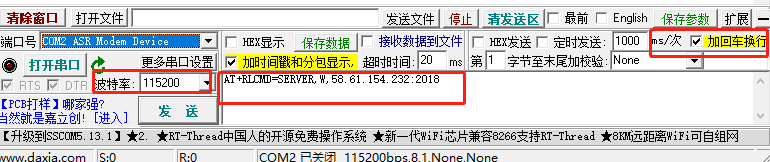 版本修订内容日期V1.1编辑wifi+基站2021-4-12V1.3增加计步上报和夜间模式下发2021-4-16V1.4增加SOS短信上报与停机模式指令2021-05-25V1.5增加0x8300 文本信息下发2021-05-27V1.6增加上下班打卡标志位2021-07-22数据类型描述及要求BYTE无符号单字节整型（字节，8位）WORD无符号双字节整型（字，16位）DWORD无符号四字节整型（双字，32位）BYTE[n]n字节BCD[n]8421码，n字节STRINGGBK编码，若无数据，置空标识位消息头消息体检验码标识位起始字节字段数据类型说明0消息IDWORD2消息体属性WORD消息体属性格式结构见图24终端手机号BCD[6]此字段为终端设备串号，12位。例如“353188888888”，如果录入11位串号，则在最前面自动补0。平台录入SIM卡号可用设备串号的后11位。10消息流水号WORD按发送顺序从0开始循环累加12消息包封装项如果消息体属性中相关标识位确定消息分包处理，则该项有内容，否则无该项1514131211109876543210保留保留分包数据加密方式数据加密方式数据加密方式消息体长度消息体长度消息体长度消息体长度消息体长度消息体长度消息体长度消息体长度消息体长度消息体长度起始字节字段数据类型描述及要求0消息总包数WORD该消息分包后的总包数2包序号WORD从1开始起始字节字段数据类型描述及要求0应答流水号WORD对应的平台消息的流水号2应答IDWORD对应的平台消息的ID4结果BYTE0：成功/确认；1：失败；2：消息有误；3：不支持起始字节字段数据类型描述及要求0应答流水号WORD对应的终端消息的流水号2应答IDWORD对应的终端消息的ID4结果BYTE0：成功/确认；1：失败；2：消息有误；3：不支持；4：报警处理确认起始字节字段数据类型描述及要求0省域IDWORD标示终端安装车辆所在的省域，0保留，由平台取默认值。省域ID采用GB/T 2260中规定的行政区划代码六位中前两位2市县域IDWORD标示终端安装车辆所在的市域，0保留，由平台取默认值。市县域ID采用GB/T 2260中规定的行政区划代码六位中后四位4制造商IDBYTE[5]五个字节，终端制造商编号9终端型号BYTE[20]20个字节，此终端型号由制造商自行定义，位数不足20位的补0x00。(注:JT/T808 2011版本要求为8字节)29终端IDBYTE[7]此字段设置为设备串号的后七位。每个字节代表一位数字。共七个字节。36车牌颜色BYTE车牌颜色，按照JT/T 415—2006中5.4.12的规定,未上牌时,取值为037车牌STRING车牌颜色为0时,这里表示车辆VIN号; 否则公安交通管理部门颁发的机动车号牌。起始字节字段数据类型描述及要求0应答流水号WORD对应的终端注册消息的流水号2结果BYTE0：成功；1：车辆已被注册；2：数据库中无该车辆；3：终端已被注册；4：数据库中无该车辆3鉴权码STRING只有在成功后才有该字段起始字节字段数据类型描述及要求0鉴权码STRING终端重连后上报鉴权码起始字节字段数据类型描述及要求0应答流水号WORD对应的终端消息的流水号2应答IDWORD0x0102: 终端鉴权消息ID4结果BYTE0：成功/确认；1：失败起始字节字段数据类型描述及要求0参数总数BYTE1参数项列表参数项格式见表10字段数据类型描述及要求参数IDDWORD参数ID定义及说明见表11参数长度BYTE参数值若为多值参数，则消息中使用多个相同ID的参数项，如调度中心电话号码参数ID数据类型描述及要求0x0001DWORD终端心跳发送间隔，单位为（s）0x0010STRING主服务器APN，无线通信拨号访问点。0x0013STRING主服务器地址,IP或域名0x0017STRING备份服务器地址,IP或域名0x0018DWORD服务器TCP端口0x0020DWORD位置汇报策略，0：定时汇报；1：定距汇报；2：定时和定距汇报。默认为定时汇报策略。默认间隔时间为600秒，可修改。0x0027DWORD休眠时汇报时间间隔，单位为秒（s），>00x0029DWORD缺省时间汇报间隔，单位为秒（s），>00x002CDWORD缺省距离汇报间隔，单位为米（m），>00x0032BYTE工作模式。0：关闭定位。关闭GPS定位功能；（预留，暂未使用）1：省电模式: 1个小时上报一次位置， 且WIFI定位优先2：默认模式：10分钟上报一次位置，且WIFI定位优先3：追踪模式：60秒上报一次位置，打开GPS实时定位。（注意，此工作模式耗电较大）默认工作模式为2。0x0033STRING终端软件版本号(例如：G650_JTT808_V1.0_20200420)不可设置和修改，只能查询。0x004ABCD[10]设备SIM卡ICCID号（不可设置和修改，只能查询。）0x0051DWORD设置SOS告警触发时是否发送短信提醒。0：关闭 ； 1：开启0XF000DWORD设置停机模式（0：关闭停机模式 ； 1：开启停机模式）起始字节字段数据类型描述及要求0应答流水号WORD对应的终端参数查询消息的流水号2应答参数个数BYTE3参数项列表目前设备返回参数一共5个，依次为：设备软件版本号，服务器IP/域名，服务器端口，APN, 设备SIM卡ICCID号起始字节字段数据类型描述及要求0参数总数BYTE参数总数为n1参数ID列表BYTE[4*n]参数顺序排列，如“参数ID1 参数ID2 …… 参数IDn”目前支持的查询参数类型有：TBD起始字节字段数据类型描述及要求0命令字BYTE终端控制命令说明见表151命令参数STRING命令参数格式具体见后面描述，每个字段之间采用半角“；”分隔，每个STRING字段先按GBK编码处理后在组成消息命令字命令参数描述及要求0x03无终端关机0x04无终端复位(重启)0x05无终端恢复出厂设置位置基本信息位置附加信息项列表起始字节字段数据类型说明0报警标志DWORD报警标志位定义见表174状态DWORD状态位定义见表188纬度DWORD以度为单位的维度值乘以10的6次方，精确到百万分之一度12经度DWORD以度为单位的维度值乘以10的6次方，精确到百万分之一度16高程WORD海拔高度，单位为米（m）18速度WORD1/10km/h20方向WORD0—359，正北为0，顺时针22时间BCD[6]YY-MM-DD-hh-mm-ss（GMT+8，本标准中之后涉及的时间均采用此时区）位定义处理说明01: 紧急报警（SOS）收到应答后清零2-671：终端主电源欠压标志维持至报警条件解除9-15保留16上班打卡收到应答后清零17下班打卡收到应答后清零201：进出区域收到应答后清零211：进出路线收到应答后清零位状态010：未定位   1：定位20：北纬       1：南纬30：东经       1：西经4-5保留6 - 7保留8-91011-31字段数据类型描述及要求附加信息IDBYTE1～255附加信息长度BYTE附加信息附加信息定义见表20附加信息ID附加信息长度描述及要求0x014里程，DWORD，1/10km，对应车上里程表读数0x301设备当前GSM信号强度（0~33）0x311设备当前GNSS定位锁定卫星颗数（仅GPS卫星）0xEBN自定义附加信息长度附加信息ID附加信息长度描述及要求0x00A83电压百分比%，范围：0x00~0x64。占1个字节。注意：当设备上报这个字段，后台优先使用该字段，不再通过下面的电压字段来换算电量。0x00CE4电压值，2byte，单位 1/100V例如： 085B，表示电压值21.39V0x00B21210字节SIM卡ICCID号，直接写成hex码表示。如：“89860018191234567890” hex表示为：0x89 0x86 0x00 0x18 0x19 0x12 0x34 0x56 0x78 0x900x00D811基站数据，信息字节顺序定义如下：国家编号,运营商编号,区号,塔号国家编号(MCC): 占2个字节，如0x01CC 表示为 460运营商编号(MNC)：占1个字节，，如0x00区号(LAC)：占2个字节，如0x262C塔号（CELLID）：占4个字节，如0x010104BA注意：基站数与wifi数据后台需同时解析出位置0x00B9n由WIFI热点个数(1B) + WIFI热点(nB) 组成热点个数：0x01~ 0x05 ，最多5组，HEX表示WIFI热点格式：MAC地址 + 信号值组成ASCALL码表示，如:24:69:68:5d:2c:a5,-30多组格式：24:69:68:5d:2c:a5,-30,2e:d0:5a:42:16:ad,-69,5c:0e:8b:8b:ca:50,-70,5c:0e:8b:8b:ca:52,-70,78:a1:06:6f:bb:fe,-70完整举例：00 70 00 b9 05 32 34 3A 36 39 3A 36 38 3A 35 64 3A 32 63 3A 61 35 2C 2D 33 30 2C 32 65 3A 64 30 3A 35 61 3A 34 32 3A 31 36 3A 61 64 2C 2D 36 39 2C 35 63 3A 30 65 3A 38 62 3A 38 62 3A 63 61 3A 35 30 2C 2D 37 30 2C 35 63 3A 30 65 3A 38 62 3A 38 62 3A 63 61 3A 35 32 2C 2D 37 30 2C 37 38 3A 61 31 3A 30 36 3A 36 66 3A 62 62 3A 66 65 2C 2D 37 300x00560x0006计步步数信息 4bytes  ,如 ： 0x00000064 （计步值为100步）起始字节字段数据类型描述及要求0应答流水号WORD对应的位置信息查询消息的流水号2位置信息汇报位置信息汇报见2.13起始字节字段数据类型描述及要求0标志BYTE文本信息标志位含义见表271文本信息STRING最长为1024字节，经GBK编码位状态01：紧急1保留21：终端显示器显示31：终端TTS播读41：广告屏显示50：中心导航信息，1：CAN 故障码信息6清除TTS播读信息71：终端停机模式TTS播读信息起始字节字段数据类型描述及要求0信息类型BYTE0x4E ：英文短信（信息内容不包含中文）1信息长度WORD3信息内容STRING仅支持英文格式信息内容起始字节字段数据类型描述及要求0应答流水号WORD对应信息服务消息的流水号2应答信息类型BYTE0x4E ：英文短信（信息内容不包含中文）0x4F ：中文短信（信息内容包含中文）3应答信息长度WORD5应答信息内容STRING如果应答信息类型为0x4E，信息内容为ASCII码字符串。如果应答信息类型为0x4F，信息内容为GBK 编码。